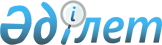 О внесении изменений в решение Мунайлинского районного маслихата от 27 января 2020 года № 50/468 "О бюджетах сел, сельских округов на 2020-2022 годы"Решение Мунайлинского районного маслихата Мангистауской области от 11 декабря 2020 года № 61/537. Зарегистрировано Департаментом юстиции Мангистауской области 21 декабря 2020 года № 4382
      В соответствии с Бюджетным кодексом Республики Казахстан от 4 января 2008 года, Законом Республики Казахстан от 23 января 2001 года "О местном государственном управлении и самоуправлении в Республике Казахстан" и решением Мунайлинского районного маслихата от 27 ноября 2020 года № 60/532 "О внесении изменений и дополнения в решение Мунайлинского районного маслихата от 14 января 2020 года № 49/464 "О районном бюджете на 2020-2022 годы" (зарегистрировано в Реестре государственной регистрации нормативных правовых актов за № 4356), Мунайлинский районный маслихат РЕШИЛ:
      1. Внести в решение Мунайлинского районного маслихата от 27 января 2020 года № 50/468 "О бюджетах сел, сельских округов на 2020-2022 годы" (зарегистрировано в Реестре государственной регистрации нормативных правовых актов за № 4125, опубликовано 30 января 2020 года в Эталонном контрольном банке нормативных правовых актов Республики Казахстан) следующие изменения:
      пункт 1 указанного решения изложить в новой редакции:
      "1. Утвердить бюджеты сел, сельских округов на 2020-2022 годы согласно приложениям 1, 2, 3, 4, 5, 6, 7, 8, 9, 10, 11, 12, 13, 14, 15, 16, 17, 18, 19, 20 и 21 соответственно, в том числе на 2020 год в следующих объемах:
      1) доходы – 3 722 599,0 тысяч тенге, в том числе по:
      налоговым поступлениям – 419 416,0 тысяч тенге;
      неналоговым поступлениям – 8 940,0 тысяч тенге;
      поступлениям от продажи основного капитала – 0 тенге; 
      поступлениям трансфертов – 3 294 243,0 тысячи тенге;
      2) затраты – 3 777 446,9 тысяч тенге;
      3) чистое бюджетное кредитование – 0 тенге, в том числе:
      бюджетные кредиты – 0 тенге;
      погашение бюджетных кредитов – 0 тенге;
      4) сальдо по операциям с финансовыми активами – 0 тенге, в том числе:
      приобретение финансовых активов – 0 тенге;
      поступления от продажи финансовых активов государства – 0 тенге;
      5) дефицит (профицит) бюджета – -54 847,9 тысяч тенге;
      6) финансирование дефицита (использование профицита) бюджета – 54 847,9 тысяч тенге, в том числе:
      поступление займов – 0 тенге;
      погашение займов – 0 тенге;
      используемые остатки бюджетных средств – 54 847,9 тысяч тенге.";
      пункт 2 изложить в новой редакции следующего содержания:
       "2. Учесть, что из районного бюджета на 2020 год в бюджеты сел, сельских округов выделена субвенция в сумме 2 996 681,0 тысяча тенге, в том числе:
      сельского округа Атамекен – 456 124,8 тысячи тенге;
      сельского округа Баскудык – 532 617,4 тысяч тенге;
      сельского округа Батыр – 268 912,7 тысяч тенге;
      села Баянды – 194 445,3 тысяч тенге;
      сельского округа Даулет – 226 845,3 тысяч тенге;
      сельского округа Кызылтобе – 496 725,1 тысяч тенге;
      села Мангистау – 821 010,4 тысяч тенге.";
      приложения 1, 2, 3, 4, 5, 6 и 7 к указанному решению изложить в новой редакции согласно приложениям 1, 2, 3, 4, 5, 6 и 7 к настоящему решению.
      2. Контроль за исполнением настоящего решения возложить на бюджетную комиссию Мунайлинского района (председатель комиссии Н. Жолбаев).
      3. Государственному учреждению "Аппарат Мунайлинского районного маслихата" (руководитель аппарата А. Жанбуршина) обеспечить государственную регистрацию настоящего решения в органах юстиции и его официальное опубликование в средствах массовой информации.
      4. Настоящее решение вводится в действие с 1 января 2020 года. Бюджет сельского округа Атамекен на 2020 год Бюджет сельского округа Баскудык на 2020 год Бюджет сельского округа Батыр на 2020 год Бюджет села Баянды на 2020 год Бюджет сельского округа Даулет на 2020 год Бюджет сельского округа Кызылтобе на 2020 год Бюджет села Мангистау на 2020 год
					© 2012. РГП на ПХВ «Институт законодательства и правовой информации Республики Казахстан» Министерства юстиции Республики Казахстан
				
      Председатель сессии

Г. Себепбаева

      Секретарь Мунайлинского районного маслихата

Б. Назар
Приложение 1к решению Мунайлинского районного маслихатаот 11 декабря 2020 года № 61/537Приложение 1к решению Мунайлинского районного маслихатаот 27 января 2020 года № 50/468
Категория
Наименование
Сумма, тысяч тенге
Класс
Наименование
Сумма, тысяч тенге
Подкласс
Наименование
Сумма, тысяч тенге
1. Доходы
583 842,8
1
Налоговые поступления
89 276,0
01
Подоходный налог
24 893,0
2
Индивидуальный подоходный налог
24 893,0
04
Hалоги на собственность
64 383,0
1
Hалоги на имущество
1 502,0
3
Земельный налог
1 383,0
4
Hалог на транспортные средства
61 498,0
2
Неналоговые поступления
254,0
04
Штрафы, пени, санкции, взыскания, налагаемые государственными учреждениями, финансируемыми из государственного бюджета, а также содержащимися и финансируемыми из бюджета (сметы расходов) Национального Банка Республики Казахстан
254,0
 

1
Штрафы, пени, санкции, взыскания, налагаемые государственными учреждениями, финансируемыми из государственного бюджета, а также содержащимися и финансируемыми из бюджета (сметы расходов) Национального Банка Республики Казахстан, за исключением поступлений от организаций нефтяного сектора и в Фонд компенсации потерпевшим
254,0
4
Поступления трансфертов
494 312,8
02
Трансферты из вышестоящих органов государственного управления
494 312,8
3
Трансферты из районного (города областного значения) бюджета
494 312,8
Функциональная группа
Наименование
Сумма, тысяч тенге
Администратор бюджетных программ
Наименование
Сумма, тысяч тенге
Программа
Наименование
Сумма, тысяч тенге
2. Затраты
596429,3
01
Государственные услуги общего характера
60 610,0
124
Аппарат акима города районного значения, села, поселка, сельского округа
60 610,0
001
Услуги по обеспечению деятельности акима города районного значения, села, поселка, сельского округа
60 610,0
04
Образование
453 789,3
124
Аппарат акима города районного значения, села, поселка, сельского округа
453 789,3
004
Дошкольное воспитание и обучение и организация медицинского обслуживания в организациях дошкольного воспитания и обучения
428 435,3
005
Организация бесплатного подвоза учащихся до ближайшей школы и обратно в сельской местности
25 354,0
07
Жилищно-коммунальное хозяйство
82 030,0
124
Аппарат акима города районного значения, села, поселка, сельского округа
82 030,0
008
Освещение улиц в населенных пунктах
41 871,0
009
Обеспечение санитарии населенных пунктов
21 785,0
011
Благоустройство и озеленение населенных пунктов
18 374,0
3. Чистое бюджетное кредитование
0
бюджетные кредиты
0
погашение бюджетных кредитов
0
4. Сальдо по операциям с финансовыми активами
0
приобретение финансовых активов
0
поступления от продажи финансовых активов государства
0
5. Дефицит (профицит) бюджета
-12 586,5
6. Финансирование дефицита (использование профицита) бюджета
12 586,5
поступление займов
0
погашение займов
0
8
Используемые остатки бюджетных средств
12 586,5
01
Остатки бюджетных средств
12 586,5
1
Свободные остатки бюджетных средств
12 586,5Приложение 2к решению Мунайлинского районного маслихатаот 11 декабря 2020 года № 61/537Приложение 2к решению Мунайлинского районного маслихатаот 27 января 2020 года № 50/468
Категория
Наименование
Сумма, тысяч тенге
Класс
Наименование
Сумма, тысяч тенге
Подкласс
Наименование
Сумма, тысяч тенге
1. Доходы
673 786,8
1
Налоговые поступления
76 809,0
01
Подоходный налог
21 342,0
2
Индивидуальный подоходный налог
21 342,0
04
Hалоги на собственность
55 467,0
1
Hалоги на имущество
1 600,0
3
Земельный налог
2 307,0
4
Hалог на транспортные средства
51 560,0
2
Неналоговые поступления
2560,4
04
Штрафы, пени, санкции, взыскания, налагаемые государственными учреждениями, финансируемыми из государственного бюджета, а также содержащимися и финансируемыми из бюджета (сметы расходов) Национального Банка Республики Казахстан
 

2560,4
 

1
Штрафы, пени, санкции, взыскания, налагаемые государственными учреждениями, финансируемыми из государственного бюджета, а также содержащимися и финансируемыми из бюджета (сметы расходов) Национального Банка Республики Казахстан, за исключением поступлений от организаций нефтяного сектора и в Фонд компенсации потерпевшим
 

2560,4
4
Поступления трансфертов
594 417,4
02
Трансферты из вышестоящих органов государственного управления
594 417,4
3
Трансферты из районного (города областного значения) бюджета
594 417,4
Функциональная группа
Наименование
Сумма, тысяч тенге
Администратор бюджетных программ
Наименование
Сумма, тысяч тенге
Программа
Наименование
Сумма, тысяч тенге
2. Затраты
682 609,8
01
Государственные услуги общего характера
57 803,0
124
Аппарат акима города районного значения, села, поселка, сельского округа
57 803,0
001
Услуги по обеспечению деятельности акима города районного значения, села, поселка, сельского округа
57 803,0
04
Образование
535 775,8
124
Аппарат акима города районного значения, села, поселка, сельского округа
535 775,8
004
Дошкольное воспитание и обучение и организация медицинского обслуживания в организациях дошкольного воспитания и обучения
488 194,8
005
Организация бесплатного подвоза учащихся до ближайшей школы и обратно в сельской местности
47 581,0
07
Жилищно-коммунальное хозяйство
89 031,0
124
Аппарат акима города районного значения, села, поселка, сельского округа
89 031,0
008
Освещение улиц в населенных пунктах
43 746,0
009
Обеспечение санитарии населенных пунктов
27 165,0
011
Благоустройство и озеленение населенных пунктов
18 120,0
3. Чистое бюджетное кредитование
0
бюджетные кредиты
0
погашение бюджетных кредитов
0
4. Сальдо по операциям с финансовыми активами
0
приобретение финансовых активов
0
поступления от продажи финансовых активов государства
0
5. Дефицит (профицит) бюджета
- 8 823,0
6. Финансирование дефицита (использование профицита) бюджета
8 823,0
поступление займов
0
погашение займов
0
8
Используемые остатки бюджетных средств
8 823,0
01
Остатки бюджетных средств
8 823,0
1
Свободные остатки бюджетных средств
8 823,0Приложение 3к решению Мунайлинского районного маслихатаот 11 декабря 2020 года № 61/537Приложение 3к решению Мунайлинского районного маслихатаот 27 января 2020 года № 50/468
Категория
Наименование
Сумма, тысяч тенге
Класс
Наименование
Сумма, тысяч тенге
Подкласс
Наименование
Сумма, тысяч тенге
1. Доходы
402 825,1
1
Налоговые поступления
30 241,0
01
Подоходный налог
6 188,0
2
Индивидуальный подоходный налог
6 188,0
04
Hалоги на собственность
24053,0
1
Hалоги на имущество
833,0
3
Земельный налог
7 827,0
4
Hалог на транспортные средства
15 393,0
2
Неналоговые поступления
600,4
04
Штрафы, пени, санкции, взыскания, налагаемые государственными учреждениями, финансируемыми из государственного бюджета, а также содержащимися и финансируемыми из бюджета (сметы расходов) Национального Банка Республики Казахстан
 

600,4
 

1
Штрафы, пени, санкции, взыскания, налагаемые государственными учреждениями, финансируемыми из государственного бюджета, а также содержащимися и финансируемыми из бюджета (сметы расходов) Национального Банка Республики Казахстан, за исключением поступлений от организаций нефтяного сектора и в Фонд компенсации потерпевшим
 

600,4
4
Поступления трансфертов
371 983,7
02
Трансферты из вышестоящих органов государственного управления
371 983,7
3
Трансферты из районного (города областного значения) бюджета
371 983,7
Функциональная группа
Наименование
Сумма, тысяч тенге
Администратор бюджетных программ
Наименование
Сумма, тысяч тенге
Программа
Наименование
Сумма, тысяч тенге
2. Затраты
404 759,5
01
Государственные услуги общего характера
43 934,0
124
Аппарат акима города районного значения, села, поселка, сельского округа
43 934,0
001
Услуги по обеспечению деятельности акима города районного значения, села, поселка, сельского округа
43 934,0
04
Образование
256 393,3
124
Аппарат акима города районного значения, села, поселка, сельского округа
256 393,3
004
Дошкольное воспитание и обучение и организация медицинского обслуживания в организациях дошкольного воспитания и обучения
150 878,3
005
Организация бесплатного подвоза учащихся до ближайшей школы и обратно в сельской местности
105 515,0
07
Жилищно-коммунальное хозяйство
104 430,0
124
Аппарат акима города районного значения, села, поселка, сельского округа
104 430,0
008
Освещение улиц в населенных пунктах
52 134,0
009
Обеспечение санитарии населенных пунктов
31 336,0
011
Благоустройство и озеленение населенных пунктов
20 960,0
15
Трансферты
2,2
124
Аппарат акима города районного значения, села, поселка, сельского округа
2,2
048
Возврат неиспользованных (недоиспользованных) целевых трансфертов
2,2
3. Чистое бюджетное кредитование
0
бюджетные кредиты
0
погашение бюджетных кредитов
0
4. Сальдо по операциям с финансовыми активами
0
приобретение финансовых активов
0
поступления от продажи финансовых активов государства
0
5. Дефицит (профицит) бюджета
- 1 934,4
6. Финансирование дефицита (использование профицита) бюджета
1 934,4
поступление займов
0
погашение займов
0
8
Используемые остатки бюджетных средств
1 934,4
01
Остатки бюджетных средств
1934,4
1
Свободные остатки бюджетных средств
1934,4Приложение 4к решению Мунайлинского районного маслихатаот 11 декабря 2020 года № 61/537Приложение 4к решению Мунайлинского районного маслихатаот 27 января 2020 года № 50/468
Категория
Наименование
Сумма, тысяч тенге
Класс
Наименование
Сумма, тысяч тенге
Подкласс
Наименование
Сумма, тысяч тенге
1. Доходы
241 367,9
1
Налоговые поступления
31 883,0
01
Подоходный налог
6 552,0
2
Индивидуальный подоходный налог
6 552,0
04
Hалоги на собственность
25 331,0
1
Hалоги на имущество
810,0
3
Земельный налог
1 183,0
4
Hалог на транспортные средства
23 338,0
2
Неналоговые поступления
1190,6
04
Штрафы, пени, санкции, взыскания, налагаемые государственными учреждениями, финансируемыми из государственного бюджета, а также содержащимися и финансируемыми из бюджета (сметы расходов) Национального Банка Республики Казахстан
 

1190,6
 

1
Штрафы, пени, санкции, взыскания, налагаемые государственными учреждениями, финансируемыми из государственного бюджета, а также содержащимися и финансируемыми из бюджета (сметы расходов) Национального Банка Республики Казахстан, за исключением поступлений от организаций нефтяного сектора и в Фонд компенсации потерпевшим
 

1190,6
4
Поступления трансфертов
208 294,3
02
Трансферты из вышестоящих органов государственного управления
208294,3
3
Трансферты из районного (города областного значения) бюджета
208294,3
Функциональная группа
Наименование
Сумма, тысяч тенге
Администратор бюджетных программ
Наименование
Сумма, тысяч тенге
Программа
Наименование
Сумма, тысяч тенге
2. Затраты
245 229,8
01
Государственные услуги общего характера
35 961,0
124
Аппарат акима города районного значения, села, поселка, сельского округа
35961,0
001
Услуги по обеспечению деятельности акима города районного значения, села, поселка, сельского округа
35961,0
04
Образование
142 882,4
124
Аппарат акима города районного значения, села, поселка, сельского округа
142 882,4
004
Дошкольное воспитание и обучение и организация медицинского обслуживания в организациях дошкольного воспитания и обучения
142 882,4
07
Жилищно-коммунальное хозяйство
45 214,0
124
Аппарат акима города районного значения, села, поселка, сельского округа
45 214,0
008
Освещение улиц в населенных пунктах
15 388,0
009
Обеспечение санитарии населенных пунктов
13 100,0
011
Благоустройство и озеленение населенных пунктов
16 726,0
08
Культура, спорт, туризм и информационное пространство
20971,0
124
Аппарат акима города районного значения, села, поселка, сельского округа
20 971,0
006
Поддержка культурно-досуговой работы на местном уровне
20 971,0
15
Трансферты
201,4
124
Аппарат акима города районного значения, села, поселка, сельского округа
201,4
048
Возврат неиспользованных (недоиспользованных) целевых трансфертов
201,4
3. Чистое бюджетное кредитование
0
бюджетные кредиты
0
погашение бюджетных кредитов
0
4. Сальдо по операциям с финансовыми активами
0
приобретение финансовых активов
0
поступления от продажи финансовых активов государства
0
5. Дефицит (профицит) бюджета
- 3 861,9
6. Финансирование дефицита (использование профицита) бюджета
3 861,9
поступление займов
0
погашение займов
0
8
Используемые остатки бюджетных средств
3 861,9
01
Остатки бюджетных средств
3 861,9
1
Свободные остатки бюджетных средств
3 861,9Приложение 5к решению Мунайлинского районного маслихатаот 11 декабря 2020 года № 61/537Приложение 5к решению Мунайлинского районного маслихатаот 27 января 2020 года № 50/468
Категория
Наименование
Сумма, тысяч тенге
Класс
Наименование
Сумма, тысяч тенге
Подкласс
Наименование
Сумма, тысяч тенге
1. Доходы
272 196,3
1
Налоговые поступления
26128,0
01
Подоходный налог
 6 713,0
2
Индивидуальный подоходный налог
6 713,0
04
Hалоги на собственность
19415,0
1
Hалоги на имущество
318,0
3
Земельный налог
472,0
4
Hалог на транспортные средства
18625,0
2
Неналоговые поступления
1 200,0
04
Штрафы, пени, санкции, взыскания, налагаемые государственными учреждениями, финансируемыми из государственного бюджета, а также содержащимися и финансируемыми из бюджета (сметы расходов) Национального Банка Республики Казахстан
1 200,0
 

1
Штрафы, пени, санкции, взыскания, налагаемые государственными учреждениями, финансируемыми из государственного бюджета, а также содержащимися и финансируемыми из бюджета (сметы расходов) Национального Банка Республики Казахстан, за исключением поступлений от организаций нефтяного сектора и в Фонд компенсации потерпевшим
1 200,0
4
Поступления трансфертов
244 868,3
02
Трансферты из вышестоящих органов государственного управления
244 868,3
3
Трансферты из районного (города областного значения) бюджета
244 868,3
Функциональная группа
Наименование
Сумма, тысяч тенге
Администратор бюджетных программ
Наименование
Сумма, тысяч тенге
Программа
Наименование
Сумма, тысяч тенге
2. Затраты
276 085,1
01
Государственные услуги общего характера
42 289,0
124
Аппарат акима города районного значения, села, поселка, сельского округа
42 289,0
001
Услуги по обеспечению деятельности акима города районного значения, села, поселка, сельского округа
42 289,0
04
Образование
159 029,8
124
Аппарат акима города районного значения, села, поселка, сельского округа
159 029,8
004
Дошкольное воспитание и обучение и организация медицинского обслуживания в организациях дошкольного воспитания и обучения
154 163,8
005
Организация бесплатного подвоза учащихся до ближайшей школы и обратно в сельской местности
4 866,0
07
Жилищно-коммунальное хозяйство
74766,0
124
Аппарат акима города районного значения, села, поселка, сельского округа
74766,0
008
Освещение улиц в населенных пунктах
42 728,0
009
Обеспечение санитарии населенных пунктов
11 612,0
011
Благоустройство и озеленение населенных пунктов
20 426,0
15
Трансферты
0,3
124
Аппарат акима города районного значения, села, поселка, сельского округа
0,3
048
Возврат неиспользованных (недоиспользованных) целевых трансфертов
0,3
3. Чистое бюджетное кредитование
0
бюджетные кредиты
0
погашение бюджетных кредитов
0
4. Сальдо по операциям с финансовыми активами
0
приобретение финансовых активов
0
поступления от продажи финансовых активов государства
0
5. Дефицит (профицит) бюджета
- 3 888,8
6. Финансирование дефицита (использование профицита) бюджета
3 888,8
поступление займов
0
погашение займов
0
8
Используемые остатки бюджетных средств
3 888,8
01
Остатки бюджетных средств
3 888,8
1
Свободные остатки бюджетных средств
3 888,8Приложение 6к решению Мунайлинского районного маслихатаот 11 декабря 2020 года № 61/537Приложение 6к решению Мунайлинского районного маслихатаот 27 января 2020 года № 50/468
Категория
Наименование
Сумма, тысяч тенге
Класс
Наименование
Сумма, тысяч тенге
Подкласс
Наименование
Сумма, тысяч тенге
1. Доходы
585 074,1
1
Налоговые поступления
58 617,0
01
Подоходный налог
10 489,0
2
Индивидуальный подоходный налог
10 489,0
04
Hалоги на собственность
48128,0
1
Hалоги на имущество
765,0
3
Земельный налог
2 384,0
4
Hалог на транспортные средства
44979,0
2
Неналоговые поступления
104,0
04
Штрафы, пени, санкции, взыскания, налагаемые государственными учреждениями, финансируемыми из государственного бюджета, а также содержащимися и финансируемыми из бюджета (сметы расходов) Национального Банка Республики Казахстан
104,0
 

1
Штрафы, пени, санкции, взыскания, налагаемые государственными учреждениями, финансируемыми из государственного бюджета, а также содержащимися и финансируемыми из бюджета (сметы расходов) Национального Банка Республики Казахстан, за исключением поступлений от организаций нефтяного сектора и в Фонд компенсации потерпевшим
104,0
4
Поступления трансфертов
526 353,1
02
Трансферты из вышестоящих органов государственного управления
526 353,1
3
Трансферты из районного (города областного значения) бюджета
526 353,1
Функциональная группа
Наименование
Сумма, тысяч тенге
Администратор бюджетных программ
Наименование
Сумма, тысяч тенге
Программа
Наименование
Сумма, тысяч тенге
2. Затраты
591 860,0
01
Государственные услуги общего характера
63 644,0
124
Аппарат акима города районного значения, села, поселка, сельского округа
63 644,0
001
Услуги по обеспечению деятельности акима города районного значения, села, поселка, сельского округа
63 644,0
04
Образование
376 577,0
124
Аппарат акима города районного значения, села, поселка, сельского округа
376 577,0
004
Дошкольное воспитание и обучение и организация медицинского обслуживания в организациях дошкольного воспитания и обучения
376 577,0
07
Жилищно-коммунальное хозяйство
99 673,0
124
Аппарат акима города районного значения, села, поселка, сельского округа
99 673,0
008
Освещение улиц в населенных пунктах
50 310,0
009
Обеспечение санитарии населенных пунктов
26 014,0
011
Благоустройство и озеленение населенных пунктов
23 349,0
08
Культура, спорт, туризм и информационное пространство
51 966,0
124
Аппарат акима города районного значения, села, поселка, сельского округа
51 966,0
006
Поддержка культурно-досуговой работы на местном уровне
51 966,0
3. Чистое бюджетное кредитование
0
бюджетные кредиты
0
погашение бюджетных кредитов
0
4. Сальдо по операциям с финансовыми активами
0
приобретение финансовых активов
0
поступления от продажи финансовых активов государства
0
5. Дефицит (профицит) бюджета
- 6 785,9
6. Финансирование дефицита (использование профицита) бюджета
6 785,9
поступление займов
0
погашение займов
0
8
Используемые остатки бюджетных средств
6 785,9
01
Остатки бюджетных средств
6 785,9
1
Свободные остатки бюджетных средств
6 785,9Приложение 7к решению Мунайлинского районного маслихатаот 11 декабря 2020 года № 61/537Приложение 7к решению Мунайлинского районного маслихатаот 27 января 2020 года № 50/468
Категория
Наименование
Сумма, тысяч тенге
Класс
Наименование
Сумма, тысяч тенге
Подкласс
Наименование
Сумма, тысяч тенге
1. Доходы
963 506,0
1
Налоговые поступления
106 462,0
01
Подоходный налог
32 273,0
2
Индивидуальный подоходный налог
32 273,0
04
Hалоги на собственность
74 083,0
1
Hалоги на имущество
1 851,0
3
Земельный налог
1 700,0
4
Hалог на транспортные средства
70 532,0
05
Внутренние налоги на товары, работы и услуги
106,0
4
Сборы за ведение предпринимательской и профессиональной деятельности
106,0
2
Неналоговые поступления
3 030,6
04
Штрафы, пени, санкции, взыскания, налагаемые государственными учреждениями, финансируемыми из государственного бюджета, а также содержащимися и финансируемыми из бюджета (сметы расходов) Национального Банка Республики Казахстан
 

3 030,6
 

1
Штрафы, пени, санкции, взыскания, налагаемые государственными учреждениями, финансируемыми из государственного бюджета, а также содержащимися и финансируемыми из бюджета (сметы расходов) Национального Банка Республики Казахстан, за исключением поступлений от организаций нефтяного сектора и в Фонд компенсации потерпевшим
 

3 030,6
4
Поступления трансфертов
854 013,4
02
Трансферты из вышестоящих органов государственного управления
854 013,4
3
Трансферты из районного (города областного значения) бюджета
854 013,4
Функциональная группа
Наименование
Сумма, тысяч тенге
Администратор бюджетных программ
Наименование
Сумма, тысяч тенге
Программа
Наименование
Сумма, тысяч тенге
2. Затраты
980 473,4
01
Государственные услуги общего характера
68 861,0
124
Аппарат акима города районного значения, села, поселка, сельского округа
68 861,0
001
Услуги по обеспечению деятельности акима города районного значения, села, поселка, сельского округа
68 551,0
022
Капитальные расходы государственного органа
310,0
04
Образование
793 720,4
124
Аппарат акима города районного значения, села, поселка, сельского округа
793 720,4
004
Дошкольное воспитание и обучение и организация медицинского обслуживания в организациях дошкольного воспитания и обучения
793 720,4
06
Социальная помощь и социальное обеспечение
3 287,0
124
Аппарат акима города районного значения, села, поселка, сельского округа
3 287,0
003
Оказание социальной помощи нуждающимся гражданам на дому
3 287,0
07
Жилищно-коммунальное хозяйство
114 605,0
124
Аппарат акима города районного значения, села, поселка, сельского округа
114 605,0
008
Освещение улиц в населенных пунктах
78 967,0
009
Обеспечение санитарии населенных пунктов
18 197,0
011
Благоустройство и озеленение населенных пунктов
17 441,0
3. Чистое бюджетное кредитование
0
бюджетные кредиты
0
погашение бюджетных кредитов
0
4. Сальдо по операциям с финансовыми активами
0
приобретение финансовых активов
0
поступления от продажи финансовых активов государства
0
5. Дефицит (профицит) бюджета
- 16 967,4
6. Финансирование дефицита (использование профицита) бюджета
16 967,4
поступление займов
0
погашение займов
0
8
Используемые остатки бюджетных средств
16 967,4
01
Остатки бюджетных средств
16 967,4
1
Свободные остатки бюджетных средств
16 967,4